End of Year Planning for McKinney-Vento Liaison Webinar Resources 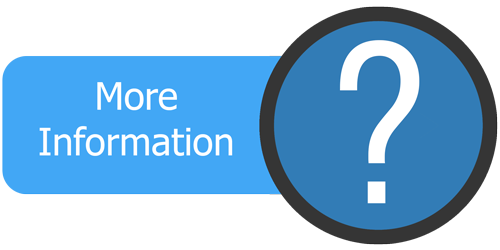 Communication GuideData Entry GuideGuidance on Allowable and Unallowable Uses of Title I Set-Aside FundingL2RPTMcKinney-Vento Liaison UpdateMcKinney-Vento Summer School Information Memo NCHE's Confirming EligibilityNCHE's Determining Eligibility BriefNCHE’s LEA Informal Needs Assessment ToolReferral TemplatesSIRS Data WarehouseTemplate End of Year Letter  Tip Sheet for Navigating Challenging ConversationsTitle I, Part A Set-Aside for Homeless Students Q & A [PDF]Trauma Sensitivity and School Success